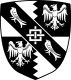 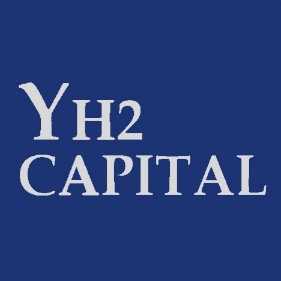 
APPLICATION FORMPlease complete ALL sections in English.PERSONAL DETAILSAPPLICATION DETAILSREFEREE DETAILSFAMILY AND FINANCIAL DETAILSWHERE DID YOU HEAR ABOUT THE SCHOLARSHIP FROM?PERSONAL STATEMENTOur scholarship is highly selective and we place significant emphasis on the applicant’s intellectual and personal qualities, in addition to technical proficiency. Please answer each of the questions below with detailed reasonings to help us understand you better. Please be truthful and thorough. There is no word limit.Why do you want to study at the University of Cambridge and apply for this scholarship?Why do you want to study your chosen course?What are your goals and interests?Who is your role model?What is your favourite book and why?  What is the most difficult obstacle that you have faced and overcome in your life?DECLARATIONPlease read the application details below carefully.You must submit your completed application form and the supporting documents by email to scholarship@yh2capital.com no later than Thursday, 29 February 2024, 23:59 SGT. All documents must be submitted in English or with English translations included. If you are invited to the interview, you will be asked to bring the originals of all documents with you:Completed application form;A copy of a valid passport (front cover and photo page only);Certificates of your previous school education;An official transcript from the high school at which you are studying, or have studied, showing grades achieved (to date);A full curriculum vitae (CV) which should include details about the academic qualification, prizes, scholarships, positions of leadership, involvement in student/community activities and any cultural, music or sports achievements or anything else that you would like us to know about you. This should not exceed two A4 pages in length. A photograph is not required in the CV.A recent passport-size colour photograph in jpg format.A copy of your UCAS application.A personal statement with the details on page 5 of this application form.You will need to provide two referees who are willing to submit testimonials on your behalf:Your referees should be able to comment in detail including but not limited to the following qualities: your academic prowess, ability to think critically and independently, ability to solve problems on your own, ability to focus and dive deep on any particular subject, your character and personality, and any distinguished qualities that you may possess.A good referee is someone who knows you well, rather than a well-known person who only knows you superficially. Your referees will not typically be personal friends, relations or contemporaries. If you do request a reference from a referee who falls into this category, then they should make the connection clear within the reference.You are to ask their permission before listing them as referees and provide their contact details.Referees are to prepare the references required as stated in the Referee’s Guideline document. They are then required to e-mail the reference directly to scholarship@yh2capital.com.You are responsible for ensuring that referees submit their reference in good time and by Thursday, 29 February 2024, 23:59 SGT. Please contact them well in advance of this deadline.  References and applications can be submitted individually.A copy of your conditional offer of a place from Magdalene College. Surname/family name:(in block letters)Surname/family name:(in block letters)First name/given name:(in block letters)Gender:Gender:Date of birth (dd/mm/yyyy):Passport No.:Passport No.:Malaysian Identification Card No.:Current address:Current address:Current address:Home address (leave blank if the same as above):Home address (leave blank if the same as above):Home address (leave blank if the same as above):Email address:Contact number 1(with country code):Contact number 2(with country code):Subject of study applied for:                                                                           (Group ____)Type of offer received from University: Conditional               Unconditional               Pending      (check one)UCAS Application No:Name of first referee: Relationship to you: Email address:Contact number(with country code):Name of second referee: Relationship to you: Email address:Contact number(with country code):Funds that you are confident of raising annually to finance your course.Funds that you are confident of raising annually to finance your course.Funds that you are confident of raising annually to finance your course.SourceDetails£ per yearPersonal fundsPlease give source(s) and amount(s) of any personal funds you are able to contribute (e.g income, savings etc)Other sourcesPlease give source(s) and amount(s) of any other funds you are able to contribute Total funds available annually toward the cost of your courseTotal funds available annually toward the cost of your course£Family membersFamily membersFamily membersFamily membersFull nameRelationshipDate of birth (dd/mm/yyyy)OccupationI understand that my application will be considered for a YH2 Capital Scholarship. I have answered all the questions in this application form as truthfully as possible and undertake to keep YH2 Capital informed of any changes in any information that I have provided. I confirm that I provide permission for YH2 Capital to use all the above information for the consideration of my application.I have read the Personal Data Privacy Policy on the website: https://www.yh2capital.com/pdpa/.I understand that my application will be considered for a YH2 Capital Scholarship. I have answered all the questions in this application form as truthfully as possible and undertake to keep YH2 Capital informed of any changes in any information that I have provided. I confirm that I provide permission for YH2 Capital to use all the above information for the consideration of my application.I have read the Personal Data Privacy Policy on the website: https://www.yh2capital.com/pdpa/.I understand that my application will be considered for a YH2 Capital Scholarship. I have answered all the questions in this application form as truthfully as possible and undertake to keep YH2 Capital informed of any changes in any information that I have provided. I confirm that I provide permission for YH2 Capital to use all the above information for the consideration of my application.I have read the Personal Data Privacy Policy on the website: https://www.yh2capital.com/pdpa/.Name of Applicant:(in block letters)Signature of ApplicantSignature of ApplicantDate